29-30/27, Korangi Industrial Area, 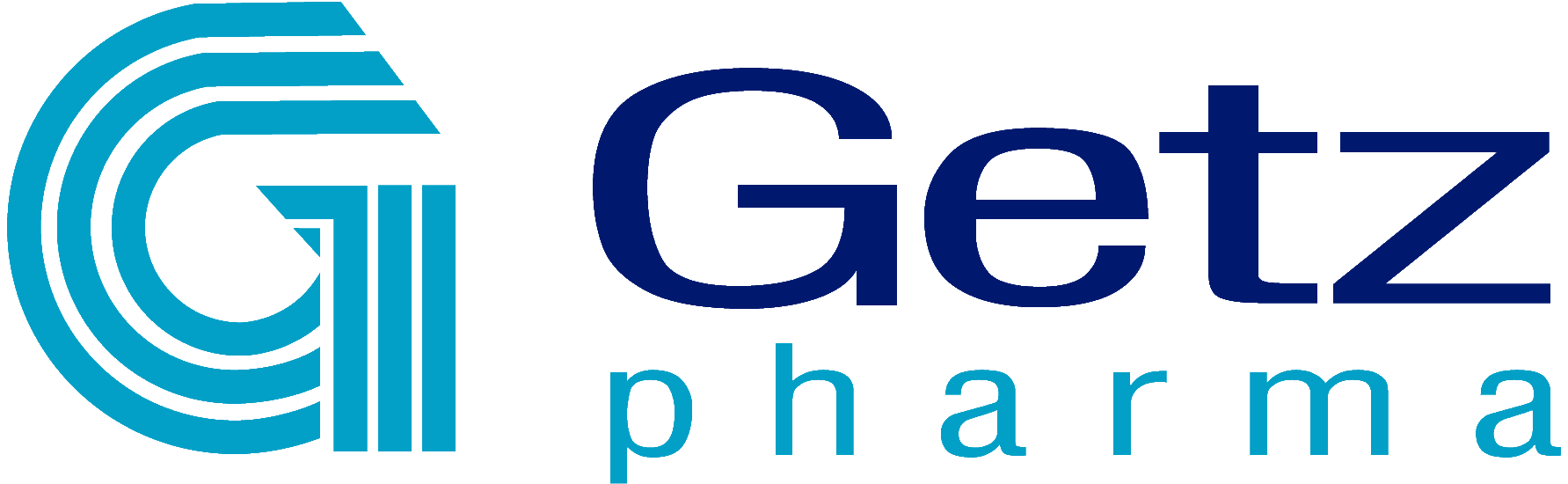 Karachi 74900, PakistanUAN: +9221-111-111-511www.getzpharma.comCOMPLAINT  FORMDescription of Complaint: 				      _________________________________________________Note: Physical Sample will be required to evaluate the complaint.Product DetailsProduct Name:_________________________________________________Batch no.:_________________________________________________Mfg. Date:M M / D D / Y Y Y Y Expiry Date:M M / D D / Y Y Y YDetails of the complaint:__________________________________________________________________________________________________Complainant DetailsFull Name:_________________________________________________Telephone:_________________________________________________Email Address:_________________________________________________Address:_________________________________________________City:_________________________________________________Country:_________________________________________________Complainant Occupation:_________________________________________________Any Other InformationO06e:_________________________________________________